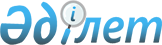 О внесении изменений в решение районного маслихата от 23 декабря 2016 года № 50 "Об утверждении Кобдинского районного бюджета на 2017-2019 годы"
					
			С истёкшим сроком
			
			
		
					Решение маслихата Кобдинского района Актюбинской области от 20 ноября 2017 года № 110. Зарегистрировано Департаментом юстиции Актюбинской области 29 ноября 2017 года № 5710. Прекращено действие в связи с истечением срока
      В соответствии со статьями 9, 106, 106 Бюджетного кодекса Республики Казахстан от 4 декабря 2008 года, статьей 6 Закона Республики Казахстан от 23 января 2001 года "О местном государственном управлении и самоуправлении в Республике Казахстан", Кобдинский районный маслихат РЕШИЛ:
      1. Внести в решение Хобдинского районного маслихата от 23 декабря 2016 года № 50 "Об утверждении Хобдинского районного бюджета на 2017-2019 годы" (зарегистрированное в реестре государственной регистрации нормативных правовых актов № 5218, опубликованное 23 января 2017 года в Эталонном контрольном банке нормативных правовых актов Республики Казахстан в электронном виде) следующие изменения:
      в реквизитах указанного решения слова "маслихата Хобдинского района" заменить словами "Кобдинского районного маслихата", на казахском текст не меняется;
      в заголовке, по всему тексту и в приложениях указанного решения слова "Хобдинского", "Хобдинский" заменить словами "Кобдинского", "Кобдинский", на казахском текст не меняется;
      в приложениях слова "Бюджет Хобдинского района на 2017 год", "Бюджет Хобдинского района на 2018 год", "Бюджет Хобдинского района на 2019 год" заменить словами "Кобдинский районный бюджет на 2017 год", "Кобдинский районный бюджет на 2018 год", "Кобдинский районный бюджет на 2019 год"; 
      в пункте 1:
      в подпункте 1):
      доходы - цифры "4 421 801,3" заменить цифрами "4 467 662,4";
      в том числе по:
      налоговым поступлениям - цифры "399 875" заменить цифрами "403 365"; 
      неналоговым поступлениям - цифры "8 252" заменить цифрами "6 479,1"; 
      поступлениям от продажи основного капитала - цифры "6 873" заменить 
      цифрами "5 173"; 
      поступлениям трансфертов - цифры "4 006 801,3" заменить цифрами "4 052 645,3";
      в подпункте 2):
      затраты - цифры "4 465 581,7" заменить цифрами "4 511 442,8";
      в подпункте 3):
      чистое бюджетное кредитование - цифры "506 665,5" заменить цифрами "471 043,7";
      в том числе:
      бюджетным кредитам - цифры "520 329,5" заменить цифрами "484 707,7";
      в подпункте 5):
      дефицит бюджета - цифры "-550 445,9" заменить цифрами "- 514 824,1";
      в подпункте 6):
      финансирование дефицита бюджета - цифры "550 445,9" заменить цифрами "514 824,1";
      в пункте 5:
      в абзаце втором:
      цифры "3 127" заменить цифрами "3 233";
      в абзаце третьем:
      цифры "3 743" заменить цифрами "3 119";
      в абзаце четвертом:
      цифры "26 355" заменить цифрами "27 490";
      в абзаце пятом:
      цифры "4 186" заменить цифрами "3 736";
      в пункте 6: 
      в абзаце втором:
      цифры "381 625" заменить цифрами "462 153";
      в пункте 7: 
      в абзаце третьем:
      цифры "4 212" заменить цифрами "986";
      в абзаце шестом:
      цифры "53 431" заменить цифрами "53 257";
      в абзаце девятом:
      цифры "5 500" заменить цифрами "1 310";
      в абзаце одиннадцатом:
      цифры "63 301" заменить цифрами "63 169";
      в абзаце двенадцатом:
      цифры "100 000" заменить цифрами "127 000";
      в абзаце четырнадцатом:
      цифры "6 000" заменить цифрами "5 205";
      в пункте 8: 
      в абзаце втором:
      цифры "141 298" заменить цифрами "72 964";
      в абзаце четвертом:
      цифры "5 000" заменить цифрами "20 000".
      2. Приложения 1, 2, 3 к указанному решению изложить в редакции согласно приложениям 1, 2, 3 к настоящему решению.
      3. Государственному учреждению "Аппарат Кобдинского районного маслихата" в установленном законодательном порядке обеспечить:
      1) государственную регистрацию настоящего решения в Департаменте юстиции Актюбинской области;
      2) направление настоящего решения на официальное опубликование в периодических печатных изданиях и Эталонном контрольном банке нормативных правовых актов Республики Казахстан.
      4. Настоящее решение вводится в действие с 1 января 2017 года. Кобдинский районный бюджет на 2017 год Кобдинский районный бюджет на 2018 год Кобдинский районный бюджет на 2019 год
					© 2012. РГП на ПХВ «Институт законодательства и правовой информации Республики Казахстан» Министерства юстиции Республики Казахстан
				
      Председатель сессии 
районного маслихата 

Секретарь районного маслихата

      М.Шарипов 

Ж.Ергалиев
Приложение 1 к решению Кобдинского районного маслихата от 20 ноября 2017 года № 110Приложение 1 к решению Кобдинского районного маслихата от 23 декабря 2016 года № 50
Категория
Категория
Категория
Категория
Сумма, тысяч тенге
Класс
Класс
Класс
Сумма, тысяч тенге
Подкласс
Подкласс
Сумма, тысяч тенге
Наименование
Сумма, тысяч тенге
І. Доходы 
4467662,4
1
Налоговые поступления 
403365,0
01
Подоходный налог 
161945,0
2
Индивидуальный подоходный налог 
161945,0
03
Социальный налог 
139800,0
1
Социальный налог 
139800,0
04
Hалоги на имущество 
85020,0
1
Hалоги на имущество 
58320,0
3
Земельный налог 
950,0
4
Hалог на транспортные средства 
21500,0
5
Единый земельный налог 
4250,0
05
Внутренние налоги на товары, работы и услуги 
14500,0
2
Акцизы 
1500,0
3
Поступления за использование природных и других ресурсов 
7500,0
4
Сборы за ведение предпринимательской и профессиональной деятельности 
5500,0
08
Обязательные платежи, взимаемые за совершение юридически значимых действий и (или) выдачу документов уполномоченными на то государственными органами или должностными лицами
2100,0
1
Государственная пошлина 
2100,0
2
Неналоговые поступления 
6479,1
01
Доходы от государственной собственности 
3709,1
5
Доходы от аренды имущества, находящегося в государственной собственности 
3671,7
7
Вознаграждения по бюджетным кредитам, выданным из местного бюджета физическим лицам
37,4
06
Прочие неналоговые поступления 
2770,0
1
Прочие неналоговые поступления 
2770,0
3
Поступления от продажи основного капитала 
5173,0
03
Продажа земли и нематериальных активов
5173,0
1
Продажа земли 
5173,0
4
Поступления трансфертов 
4052645,3
02
Трансферты из вышестоящих органов государственного управления
4052645,3
2
Трансферты из областного бюджета
4052645,3
Функциональная группа 
Функциональная группа 
Функциональная группа 
Функциональная группа 
Функциональная группа 
Сумма (тысяч тенге)
Функциональная подгруппа
Функциональная подгруппа
Функциональная подгруппа
Функциональная подгруппа
Сумма (тысяч тенге)
Администратор бюджетных программ
Администратор бюджетных программ
Администратор бюджетных программ
Сумма (тысяч тенге)
Программа
Программа
Сумма (тысяч тенге)
Наименование
Сумма (тысяч тенге)
1
2
3
4
5
6
II. Затраты 
4511442,8
01
Государственные услуги общего характера
323009,8
1
Представительные, исполнительные и другие органы, выполняющие общие функции государственного управления
283287,1
112
Аппарат маслихата района (города областного значения)
13785,0
001
Услуги по обеспечению деятельности маслихата района (города областного значения)
13735,0
003
Капитальные расходы государственного органа
50,0
122
Аппарат акима района (города областного значения)
82269,1
001
Услуги по обеспечению деятельности акима района (города областного значения)
81256,0
003
Капитальные расходы государственного органа
1013,1
123
Аппарат акима района в городе, города районного значения, поселка, села, сельского округа
187233,0
001
Услуги по обеспечению деятельности акима района в городе, города районного значения, поселка, села, сельского округа
184526,0
022
Капитальные расходы государственного органа
2707,0
2
Финансовая деятельность
15452,5
452
Отдел финансов района (города областного значения)
15452,5
001
Услуги по реализации государственной политики в области исполнения бюджета и управления коммунальной собственностью района (города областного значения)
14595,5
010
Приватизация, управление коммунальным имуществом, постприватизационная деятельность и регулирование споров, связанных с этим
299,0
018
Капитальные расходы государственного органа
558,0
5
Планирование и статистическая деятельность
11476,0
453
Отдел экономики и бюджетного планирования района (города областного значения)
11476,0
001
Услуги по реализации государственной политики в области формирования и развития экономической политики, системы государственного планирования 
11426,0
004
Капитальные расходы государственного органа
50,0
9
Прочие государственные услуги общего характера
12794,2
458
Отдел жилищно - коммунального хозяйства, пассажирского транспорта и автомобильных дорог района (города областного значения)
12794,2
001
Услуги по реализации государственной политики на местном уровне в области жилищно-коммунального хозяйства, пассажирского транспорта и автомобильных дорог
12515,2
013
Капитальные расходы государственного органа
279,0
02
Оборона
9261,8
1
Военные нужды
2389,0
122
Аппарат акима района (города областного значения)
2389,0
005
Мероприятия в рамках исполнения всеобщей воинской обязанности
2389,0
2
Организация работы по чрезвычайным ситуациям
6872,8
122
Аппарат акима района (города областного значения)
6872,8
006
Предупреждение и ликвидация чрезвычайных ситуаций масштаба района (города областного значения)
3798,6
007
Мероприятия по профилактике и тушению степных пожаров районного (городского) масштаба, а также пожаров в населенных пунктах, в которых не созданы органы государственной противопожарной службы
3074,2
03
Общественный порядок, безопасность, правовая, судебная, уголовно-исполнительная деятельность
4840,0
9
Прочие услуги в области общественного порядка и безопасности
4840,0
458
Отдел жилищно-коммунального хозяйства, пассажирского транспорта и автомобильных дорог района (города областного значения)
4840,0
021
Обеспечение безопасности дорожного движения в населенных пунктах
4840,0
04
Образование
2313125,3
1
Дошкольное воспитание и обучение
270851,9
464
Отдел образования района (города областного значения) 
270851,9
009
Обеспечение деятельности организаций дошкольного воспитания и обучения
22074,8
040
Реализация государственного образовательного заказа в дошкольных организациях образования
248777,1
2
Начальное, основное среднее и общее среднее образование
1903317,0
123
Аппарат акима района в городе, города районного значения, поселка, села, сельского округа
30,0
005
Организация бесплатного подвоза учащихся до школы и обратно в сельской местности
30,0
464
Отдел образования района (города областного значения) 
1848956,5
003
Общеобразовательное обучение
1783494,5
006
Дополнительное образование для детей 
65462,0
465
Отдел физической культуры и спорта района (города областного значения)
54330,5
017
Дополнительное образование для детей и юношества по спорту
54330,5
9
Прочие услуги в области образования
138956,4
464
Отдел образования района (города областного значения) 
138956,4
001
Услуги по реализации государственной политики на местном уровне в области образования
17582,0
005
Приобретение и доставка учебников, учебно-методических комплексов для государственных учреждений образования района (города областного значения)
20937,8
007
Проведение школьных олимпиад, внешкольных мероприятий и конкурсов районного (городского) масштаба
3100,0
012
Капитальные расходы государственного органа
116,0
015
Ежемесячная выплата денежных средств опекунам (попечителям) на содержание ребенка -сироты (детей-сирот), и ребенка (детей), оставшегося без попечения родителей 
8417,0
067
Капитальные расходы подведомственных государственных учреждений и организаций
88803,6
06
Социальная помощь и социальное обеспечение
218769,8
1
Социальное обеспечение
11204,2
451
Отдел занятости и социальных программ района (города областного значения)
8472,0
016
Государственные пособия на детей до 18 лет
5632,0
025
Внедрение обусловленной денежной помощи по проекту Өрлеу
2840,0
464
Отдел образования района (города областного значения) 
2732,2
030
Содержание ребенка (детей), переданного патронатным воспитателям
2732,2
2
Социальная помощь
183367,6
451
Отдел занятости и социальных программ района (города областного значения)
183367,6
002
Программа занятости
114323,0
004
Оказание социальной помощи на приобретение топлива специалистам здравоохранения, образования, социального обеспечения, культуры, спорта и ветеринарии в сельской местности в соответствии с законодательством Республики Казахстан
11072,8
007
Социальная помощь отдельным категориям нуждающихся граждан по решениям местных представительных органов
27300,0
014
Оказание социальной помощи нуждающимся гражданам на дому
6655,0
017
Обеспечение нуждающихся инвалидов обязательными гигиеническими средствами и предоставление услуг специалистами жестового языка, индивидуальными помощниками в соответствии с индивидуальной программой реабилитации инвалида
8930,8
023
Обеспечение деятельности центров занятости населения
15086,0
9
Прочие услуги в области социальной помощи и социального обеспечения
24198,0
451
Отдел занятости и социальных программ района (города областного значения)
24198,0
001
Услуги по реализации государственной политики на местном уровне в области обеспечения занятости и реализации социальных программ для населения
19501,0
011
Оплата услуг по зачислению, выплате и доставке пособий и других социальных выплат
345,0
021
Капитальные расходы государственного органа
616,0
054
Размещение государственного социального заказа в неправительственных организациях
3736,0
07
Жилищно-коммунальное хозяйство
961101,7
1
Жилищное хозяйство
68642,0
458
Отдел жилищно-коммунального хозяйства, пассажирского транспорта и автомобильных дорог района (города областного значения)
2363,0
003
Организация сохранения государственного жилищного фонда
2363,0
464
Отдел образования района (города областного значения)
42565,0
026
Ремонт объектов городов и сельских населенных пунктов в рамках Программы развития продуктивной занятости и массового предпринимательства
42565,0
466
Отдел архитектуры, градостроительства и строительства района (города областного значения)
23714,0
003
Проектирование и (или) строительство, реконструкция жилья коммунального жилищного фонда
23488,0
074
Развитие и/или сооружение недостающих объектов инженерно-коммуникационной инфраструктуры в рамках Программы развития продуктивной занятости и массового предпринимательства
226,0
2
Коммунальное хозяйство
674943,6
458
Отдел жилищно-коммунального хозяйства, пассажирского транспорта и автомобильных дорог района (города областного значения)
546206,0
012
Функционирование системы водоснабжения и водоотведения
9490,0
058
Развитие системы водоснабжения и водоотведения в сельских населенных пунктах
536716,0
466
Отдел архитектуры, градостроительства и строительства района (города областного значения)
128737,6
005
Развитие коммунального хозяйства 
1737,6
007
На развитие благоустройства городов и населенных пунктов 
127000,0
3
Благоустройство населенных пунктов
217516,1
123
Аппарат акима района в городе, города районного значения, поселка, села, сельского округа
26508,3
008
Освещение улиц населенных пунктов
11170,3
011
Благоустройство и озеленение населенных пунктов 
15338,0
458
Отдел жилищно-коммунального хозяйства, пассажирского транспорта и автомобильных дорог района (города областного значения)
191007,8
015
Освещение улиц населенных пунктов
6571,0
018
Благоустройство и озеленение населенных пунктов 
184436,8
08
Культура, спорт, туризм и информационное пространство
340946,6
1
Деятельность в области культуры
213892,1
455
Отдел культуры и развития языков района (города областного значения)
213892,1
003
Поддержка культурно-досуговой работы
213892,1
2
Спорт
11559,0
465
Отдел физической культуры и спорта района (города областного значения)
11559,0
001
Услуги по реализации государственной политики на местном уровне в сфере физической культуры и спорта 
5021,0
004
Капитальные расходы государственного органа
58,0
006
Проведение спортивных соревнований на районном (города областного значения) уровне
2200,0
007
Подготовка и участие членов сборных команд района (города областного значения) по различным видам спорта на областных спортивных соревнованиях
4160,0
032
Капитальные расходы подведомственных государственных учреждений и организаций
120,0
3
Информационное пространство
66488,5
455
Отдел культуры и развития языков района (города областного значения)
54708,5
006
Функционирование районных (городских) библиотек
53980,5
007
Развитие государственного языка и других языков народа Казахстана
728,0
456
Отдел внутренней политики района (города областного значения)
11780,0
002
Услуги по проведению государственной информационной политики 
11780,0
9
Прочие услуги по организации культуры, спорта, туризма и информационного пространства
49007,0
455
Отдел культуры и развития языков района (города областного значения) 
33469,5
001
Услуги по реализации государственной политики на местном уровне в области развития языков и культуры
11489,1
010
Капитальные расходы государственного органа
485,4
032
Капитальные расходы подведомственных государственных учреждений и организаций
21495,0
456
Отдел внутренней политики района (города областного значения)
15537,5
001
Услуги по реализации государственной политики на местном уровне в области информации, укрепления государственности и формирования социального оптимизма граждан
10127,5
003
Реализация мероприятий в сфере молодежной политики
5110,0
006
Капитальные расходы государственного органа
50,0
032
Капитальные расходы подведомственных государственных учреждений и организаций
250,0
10
Сельское, водное, лесное, рыбное хозяйство, особо охраняемые природные территории, охрана окружающей среды и животного мира, земельные отношения
115665,3
1
Сельское хозяйство
91516,0
462
Отдел сельского хозяйства района (города областного значения)
14721,0
001
Услуги по реализации государственной политики на местном уровне в сфере сельского хозяйства
14510,0
006
Капитальные расходы государственного органа
211,0
466
Отдел архитектуры, градостроительства и строительства района (города областного значения)
3563,6
010
Развитие объектов сельского хозяйства
3563,6
473
Отдел ветеринарии района (города областного значения)
73231,4
001
Услуги по реализации государственной политики на местном уровне в сфере ветеринарии
6561,4
003
Капитальные расходы государственного органа
140,0
005
Обеспечение функционирования скотомогильников (биотермических ям)
1196,0
006
Организация санитарного убоя больных животных
1500,0
007
Организация отлова и уничтожения бродячих собак и кошек
1600,0
008
Возмещение владельцам стоимости изымаемых и уничтожаемых больных животных, продуктов и сырья животного происхождения
1310,0
010
Проведение мероприятий по идентификации сельскохозяйственных животных
4264,0
011
Проведение противоэпизоотических мероприятий
56660,0
6
Земельные отношения
11267,0
463
Отдел земельных отношений района (города областного значения)
11267,0
001
Услуги по реализации государственной политики в области регулирования земельных отношений на территории района (города областного значения)
8136,3
007
Капитальные расходы государственного органа
3130,7
9
Прочие услуги в области сельского, водного, лесного, рыбного хозяйства, охраны окружающей среды и земельных отношений
12882,3
453
Отдел экономики и бюджетного планирования района (города областного значения)
12882,3
099
Реализация мер по оказанию социальной поддержки специалистов 
12882,3
11
Промышленность, архитектурная, градостроительная и строительная деятельность
9107,5
2
Архитектурная, градостроительная и строительная деятельность
9107,5
466
Отдел архитектуры, градостроительства и строительства района (города областного значения) 
9107,5
001
Услуги по реализации государственной политики в области строительства, улучшения архитектурного облика городов, районов и населенных пунктов области и обеспечению рационального и 
8757,5
015
Капитальные расходы государственного органа
350,0
12
Транспорт и коммуникация
145434,0
1
Автомобильный транспорт
145434,0
123
Аппарат акима района в городе, города районного значения, поселка, села, сельского округа
4500,0
013
Обеспечение функционирования автомобильных дорог в городах районного значения, поселках, селах, сельских округах
4500,0
458
Отдел жилищно-коммунального хозяйства, пассажирского транспорта и автомобильных дорог района (города областного значения)
140934,0
022
Развитие транспортной инфраструктуры
22328,5
023
Обеспечение функционирования автомобильных дорог
19204,0
045
Капитальный и средний ремонт автомобильных дорог районного значения и улиц населенных пунктов 
99401,5
13
Прочие
24955,3
3
Поддержка предпринимательской деятельности и защита конкуренции
9024,0
469
Отдел предпринимательства района (города областного значения)
9024,0
001
Услуги по реализации государственной политики на местном уровне в области развития предпринимательства 
8321,8
003
Поддержка предпринимательской деятельности 
596,2
004
Капитальные расходы государственного органа
106,0
9
Прочие
15931,3
123
Аппарат акима района в городе, города районного значения, поселка, села, сельского округа
10562,0
040
Реализация мер по содействию экономическому развитию регионов в рамках Программы развития регионов до 2020 года
10562,0
452
Отдел финансов района (города областного значения)
593,4
012
Резерв местного исполнительного органа района (города областного значения)
593,4
453
Отдел экономики и бюджетного планирования района (города областного значения)
1500,9
003
Разработка или корректировка, а также проведение необходимых экспертиз технико-экономических обоснований местных бюджетных инвестиционных проектов и конкурсных документаций проектов государственно-частного партнерства, концессионных проектов, консультативное сопровождение проектов государственно-частного партнерства и концессионных проектов
1500,9
464
Отдел образования района (города областного значения)
3275,0
041
Реализация мер по содействию экономическому развитию регионов в рамках Программы развития регионов до 2020 года
3275,0
14
Обслуживание долга
37,4
1
Обслуживание долга
37,4
452
Отдел финансов района (города областного значения)
37,4
013
Обслуживание долга местных исполнительных органов по выплате вознаграждений и иных платежей по займам из областного бюджета
37,4
15
Трансферты
45188,3
1
Трансферты
45188,3
452
Отдел финансов района (города областного значения)
45188,3
006
Возврат неиспользованных (недоиспользованных) целевых трансфертов
865,9
024
Целевые текущие трансферты из нижестоящего бюджета на компенсацию потерь вышестоящего бюджета в связи с изменением законодательства
10076,0
051
Трансферты органам местного самоуправления
21626,0
054
Возврат сумм неиспользованных (недоиспользованных) целевых трансфертов, выделенных из республиканского бюджета за счет целевого трансферта из Национального фонда Республики Казахстан
12620,4
Функциональная группа
Функциональная группа
Функциональная группа
Функциональная группа
Функциональная группа
Сумма (тысяч тенге)
Функциональная подгруппа
Функциональная подгруппа
Функциональная подгруппа
Функциональная подгруппа
Сумма (тысяч тенге)
Администратор бюджетных программ
Администратор бюджетных программ
Администратор бюджетных программ
Сумма (тысяч тенге)
программа
программа
Сумма (тысяч тенге)
Наименование
Сумма (тысяч тенге)
1
2
3
4
5
6
III. Чистое бюджетное кредитование
471043,7
Бюджетные кредиты
484707,7
7
Жилищно-коммунальное хозяйство
461356,2
2
Коммунальное хозяйство
461356,2
458
Отдел жилищно-коммунального хозяйства, пассажирского транспорта и автомобильных дорог района (города областного значения)
461356,2
053
Кредитование на реконструкцию и строительство систем тепло-, водоснабжения и водоотведения
461356,2
10
Сельское, водное, лесное, рыбное хозяйство, особо охраняемые природные территории, охрана окружающей среды и животного мира, земельные отношения
23351,5
9
Прочие услуги в области сельского, водного, лесного, рыбного хозяйства, охраны окружающей среды и земельных отношений
23351,5
453
Отдел экономики и бюджетного планирования района (города областного значения)
23351,5
006
Бюджетные кредиты для реализации мер социальной поддержки специалистов 
23351,5
Функциональная группа
Функциональная группа
Функциональная группа
Функциональная группа
Функциональная группа
Сумма (тысяч тенге)
Функциональная подгруппа
Функциональная подгруппа
Функциональная подгруппа
Функциональная подгруппа
Сумма (тысяч тенге)
Администратор бюджетных программ
Администратор бюджетных программ
Администратор бюджетных программ
Сумма (тысяч тенге)
программа
программа
Сумма (тысяч тенге)
Наименование
Сумма (тысяч тенге)
1
2
3
4
5
6
5
Погашение бюджетных кредитов
13664,0
01
Погашение бюджетных кредитов
13664,0
1
Погашение бюджетных кредитов, выданных из государственного бюджета
13664,0
13
Погашение бюджетных кредитов, выданных из местного бюджета физическим лицам
13664,0
Функциональная группа 
Функциональная группа 
Функциональная группа 
Функциональная группа 
Функциональная группа 
Сумма (тысяч тенге)
Функциональная подгруппа
Функциональная подгруппа
Функциональная подгруппа
Функциональная подгруппа
Сумма (тысяч тенге)
Администратор бюджетных программ
Администратор бюджетных программ
Администратор бюджетных программ
Сумма (тысяч тенге)
программа
программа
Сумма (тысяч тенге)
Н а и м е н о в а н и е
Сумма (тысяч тенге)
1
2
3
4
5
6
IV. Сальдо по операциям с финансовыми активами
0
Приобретение финансовых активов
0
13
Прочие
0
9
Прочие
0
452
Отдел финансов района (города областного значения) 
0
014
Формирование или увеличение уставного капитала юридических лиц
0
V. Дефицит бюджета
-514824,1
VI. Финансирование дефицита бюджета
514824,1
Функциональная группа 
Функциональная группа 
Функциональная группа 
Функциональная группа 
Функциональная группа 
Сумма (тысяч тенге)
Функциональная подгруппа
Функциональная подгруппа
Функциональная подгруппа
Функциональная подгруппа
Сумма (тысяч тенге)
Администратор бюджетных программ
Администратор бюджетных программ
Администратор бюджетных программ
Сумма (тысяч тенге)
программа
программа
Сумма (тысяч тенге)
Наименование
Сумма (тысяч тенге)
1
2
3
4
5
6
7
Поступление займов
484707,7
01
Внутренние государственные займы
484707,7
2
03
Договора займа
484707,7
Функциональная группа 
Функциональная группа 
Функциональная группа 
Функциональная группа 
Функциональная группа 
Сумма (тысяч тенге)
Функциональная подгруппа
Функциональная подгруппа
Функциональная подгруппа
Функциональная подгруппа
Сумма (тысяч тенге)
Администратор бюджетных программ
Администратор бюджетных программ
Администратор бюджетных программ
Сумма (тысяч тенге)
программа
программа
Сумма (тысяч тенге)
Сумма (тысяч тенге)
1
2
3
4
5
6
16
Погашение займов
13664,0
1
Погашение займов
13664,0
452
Отдел финансов района (города областного значения)
13664,0
008
Погашение долга местного исполнительного органа перед вышестоящим бюджетом
13664,0
Функциональная группа 
Функциональная группа 
Функциональная группа 
Функциональная группа 
Функциональная группа 
Сумма (тысяч тенге)
Функциональная подгруппа
Функциональная подгруппа
Функциональная подгруппа
Функциональная подгруппа
Сумма (тысяч тенге)
Администратор бюджетных программ
Администратор бюджетных программ
Администратор бюджетных программ
Сумма (тысяч тенге)
программа
программа
Сумма (тысяч тенге)
Наименование
Сумма (тысяч тенге)
1
2
3
4
5
6
8
Используемые остатки бюджетных средств
43780,4
01
Остатки бюджетных средств 
43780,4
1
Свободные остатки бюджетных средств
43780,4Приложение 2 к решению Кобдинского районного маслихата от 20 ноября 2017 года № 110Приложение 2 к решению Кобдинского районного маслихата от 23 декабря 2016 года № 50
Категория
Категория
Категория
Категория
Сумма, тысяч тенге
Класс
Класс
Класс
Сумма, тысяч тенге
Подкласс
Подкласс
Сумма, тысяч тенге
Наименование
Сумма, тысяч тенге
І. Доходы 
3618333,0
1
Налоговые поступления 
423875,0
01
Подоходный налог 
166250,0
2
Индивидуальный подоходный налог 
166250,0
03
Социальный налог 
146250,0
1
Социальный налог 
146250,0
04
Hалоги на имущество 
95020,0
1
Hалоги на имущество 
68320,0
3
Земельный налог 
950,0
4
Hалог на транспортные средства 
21500,0
5
Единый земельный налог 
4250,0
05
Внутренние налоги на товары, работы и услуги 
13955,0
2
Акцизы 
1700,0
3
Поступления за использование природных и других ресурсов 
7500,0
4
Сборы за ведение предпринимательской и профессиональной деятельности 
4755,0
08
Обязательные платежи, взимаемые за совершение юридически значимых действий и (или) выдачу документов уполномоченными на то государственными органами или должностными лицами
2400,0
1
Государственная пошлина 
2400,0
2
Неналоговые поступления 
9252,0
01
Доходы от государственной собственности 
3692,0
5
Доходы от аренды имущества, находящегося в государственной собственности 
3692,0
06
Прочие неналоговые поступления 
5560,0
1
Прочие неналоговые поступления 
5560,0
3
Поступления от продажи основного капитала 
6873,0
03
Продажа земли и нематериальных активов
6873,0
1
Продажа земли 
6873,0
4
Поступления трансфертов 
3178333,0
02
Трансферты из вышестоящих органов государственного управления
3178333,0
2
Трансферты из областного бюджета
3178333,0
Функциональная группа
Функциональная группа
Функциональная группа
Функциональная группа
Функциональная группа
Сумма (тысяч тенге)
Функциональная подгруппа
Функциональная подгруппа
Функциональная подгруппа
Функциональная подгруппа
Сумма (тысяч тенге)
Администратор бюджетных программ
Администратор бюджетных программ
Администратор бюджетных программ
Сумма (тысяч тенге)
Программа
Программа
Сумма (тысяч тенге)
Наименование
Сумма (тысяч тенге)
1
2
3
4
5
6
II. Затраты 
3618333,0
01
Государственные услуги общего характера
323237,0
1
Представительные, исполнительные и другие органы, выполняющие общие функции государственного управления
287037,0
112
Аппарат маслихата района (города областного значения)
13900,0
001
Услуги по обеспечению деятельности маслихата района (города областного значения)
13900,0
122
Аппарат акима района (города областного значения)
72849,0
001
Услуги по обеспечению деятельности акима района (города областного значения)
72349,0
003
Капитальные расходы государственного органа
500,0
123
Аппарат акима района в городе, города районного значения, поселка, села, сельского округа
200288,0
001
Услуги по обеспечению деятельности акима района в городе, города районного значения, поселка, села, сельского округа
198200,0
022
Капитальные расходы государственного органа
2088,0
2
Финансовая деятельность
14200,0
452
Отдел финансов района (города областного значения)
14200,0
001
Услуги по реализации государственной политики в области исполнения бюджета и управления коммунальной собственностью района (города областного значения)
14000,0
010
Приватизация, управление коммунальным имуществом, постприватизационная деятельность и регулирование споров, связанных с этим
200,0
5
Планирование и статистическая деятельность
12300,0
453
Отдел экономики и бюджетного планирования района (города областного значения)
12300,0
001
Услуги по реализации государственной политики в области формирования и развития экономической политики, системы государственного планирования 
12300,0
9
Прочие государственные услуги общего характера
9700,0
458
Отдел жилищно - коммунального хозяйства, пассажирского транспорта и автомобильных дорог района (города областного значения)
9700,0
001
Услуги по реализации государственной политики на местном уровне в области жилищно-коммунального хозяйства, пассажирского транспорта и автомобильных дорог
9700,0
02
Оборона
4850,0
1
Военные нужды
2200,0
122
Аппарат акима района (города областного значения)
2200,0
005
Мероприятия в рамках исполнения всеобщей воинской обязанности
2200,0
2
Организация работы по чрезвычайным ситуациям
12650,0
122
Аппарат акима района (города областного значения)
2650,0
006
Предупреждение и ликвидация чрезвычайных ситуаций масштаба района (города областного значения)
1250,0
007
Мероприятия по профилактике и тушению степных пожаров районного (городского) масштаба, а также пожаров в населенных пунктах, в которых не созданы органы государственной противопожарной службы
1400,0
04
Образование
2148474,0
1
Дошкольное воспитание и обучение
269700,0
464
Отдел образования района (города областного значения) 
269700,0
009
Обеспечение деятельности организаций дошкольного воспитания и обучения
21500,0
040
Реализация государственного образовательного заказа в дошкольных организациях образования
248200,0
2
Начальное, основное среднее и общее среднее образование
1749343,0
464
Отдел образования района (города областного значения) 
1697377,0
003
Общеобразовательное обучение
1631661,0
006
Дополнительное образование для детей 
65716,0
465
Отдел физической культуры и спорта района (города областного значения)
51966,0
017
Дополнительное образование для детей и юношества по спорту
51966,0
9
Прочие услуги в области образования
129431,0
464
Отдел образования района (города областного значения) 
129431,0
001
Услуги по реализации государственной политики на местном уровне в области образования
17642,0
005
Приобретение и доставка учебников, учебно-методических комплексов для государственных учреждений образования района (города областного значения)
17793,0
007
Проведение школьных олимпиад, внешкольных мероприятий и конкурсов районного (городского) масштаба
3100,0
015
Ежемесячная выплата денежных средств опекунам (попечителям) на содержание ребенка - сироты (детей-сирот), и ребенка (детей), оставшегося без попечения родителей 
9283,0
06
Социальная помощь и социальное обеспечение
179051,0
1
Социальное обеспечение
10940,0
451
Отдел занятости и социальных программ района (города областного значения)
10940,0
005
Государственная адресная социальная помощь
140,0
016
Государственные пособия на детей до 18 лет
6800,0
025
Внедрение обусловленной денежной помощи по проекту Өрлеу
4000,0
2
Социальная помощь
147666,0
451
Отдел занятости и социальных программ района (города областного значения)
147666,0
002
Программа занятости
77183,0
004
Оказание социальной помощи на приобретение топлива специалистам здравоохранения, образования, социального обеспечения, культуры, спорта и ветеринарии в сельской местности в соответствии с законодательством Республики Казахстан
12500,0
007
Социальная помощь отдельным категориям нуждающихся граждан по решениям местных представительных органов
31000,0
014
Оказание социальной помощи нуждающимся гражданам на дому
6683,0
017
Обеспечение нуждающихся инвалидов обязательными гигиеническими средствами и предоставление услуг специалистами жестового языка, индивидуальными помощниками в соответствии с индивидуальной программой реабилитации инвалида
5000,0
023
Обеспечение деятельности центров занятости населения
15300,0
9
Прочие услуги в области социальной помощи и социального обеспечения
20445,0
451
Отдел занятости и социальных программ района (города областного значения)
20100,0
001
Услуги по реализации государственной политики на местном уровне в области обеспечения занятости и реализации социальных программ для населения
20100,0
011
Оплата услуг по зачислению, выплате и доставке пособий и других социальных выплат
345,0
07
Жилищно-коммунальное хозяйство
448828,0
1
Жилищное хозяйство
247496,0
466
Отдел архитектуры, градостроительства и строительства района (города областного значения
247496,0
003
Проектирование и (или) строительство, реконструкция жилья коммунального жилищного фонда
214085,0
004
Проектирование, развитие и (или) обустройство инженерно-коммуникационной инфраструктуры
33411,0
2
Коммунальное хозяйство
167002,0
458
Отдел жилищно-коммунального хозяйства, пассажирского транспорта и автомобильных дорог района (города областного значения)
16165,0
027
Организация эксплуатации сетей газификации, находящихся в коммунальной собственности районов (городов областного значения) 
16165,0
058
Развитие системы водоснабжения и водоотведения в сельских населенных пунктах
150837,0
3
Благоустройство населенных пунктов
34330,0
123
Аппарат акима района в городе, города районного значения, поселка, села, сельского округа
29710,0
008
Освещение улиц населенных пунктов
19710,0
011
Благоустройство и озеленение населенных пунктов 
10000,0
458
Отдел жилищно-коммунального хозяйства, пассажирского транспорта и автомобильных дорог района (города областного значения)
4620,0
015
Освещение улиц населенных пунктов
1620,0
018
Благоустройство и озеленение населенных пунктов 
3000,0
08
Культура, спорт, туризм и информационное пространство
319465,0
1
Деятельность в области культуры
209100,0
455
Отдел культуры и развития языков района (города областного значения)
209100,0
003
Поддержка культурно-досуговой работы
209100,0
2
Спорт
12800,0
465
Отдел физической культуры и спорта района (города областного значения)
12800,0
001
Услуги по реализации государственной политики на местном уровне в сфере физической культуры и спорта 
5800,0
006
Проведение спортивных соревнований на районном (города областного значения) уровне
3000,0
007
Подготовка и участие членов сборных команд района (города областного значения) по различным видам спорта на областных спортивных соревнованиях
4000,0
3
Информационное пространство
69685,0
455
Отдел культуры и развития языков района (города областного значения)
56280,0
006
Функционирование районных (городских) библиотек
55280,0
007
Развитие государственного языка и других языков народа Казахстана
1000,0
456
Отдел внутренней политики района (города областного значения)
13405,0
002
Услуги по проведению государственной информационной политики 
13405,0
9
Прочие услуги по организации культуры, спорта, туризма и информационного пространства
27880,0
455
Отдел культуры и развития языков района (города областного значения) 
12000,0
001
Услуги по реализации государственной политики на местном уровне в области развития языков и культуры
12000,0
456
Отдел внутренней политики района (города областного значения)
15880,0
001
Услуги по реализации государственной политики на местном уровне в области информации, укрепления государственности и формирования социального оптимизма граждан
10180,0
003
Реализация мероприятий в сфере молодежной политики
5700,0
10
Сельское, водное, лесное, рыбное хозяйство, особо охраняемые природные территории, охрана окружающей среды и животного мира, земельные отношения
117489,0
1
Сельское хозяйство
97942,0
462
Отдел сельского хозяйства района (города областного значения)
14955,0
001
Услуги по реализации государственной политики на местном уровне в сфере сельского хозяйства
14955,0
466
Отдел архитектуры, градостроительства и строительства района (города областного значения)
3600,0
010
Развитие объектов сельского хозяйства
3600,0
473
Отдел ветеринарии района (города областного значения)
79387,0
001
Услуги по реализации государственной политики на местном уровне в сфере ветеринарии
6400,0
005
Обеспечение функционирования скотомогильников (биотермических ям)
600,0
006
Организация санитарного убоя больных животных
1500,0
007
Организация отлова и уничтожения бродячих собак и кошек
1600,0
008
Возмещение владельцам стоимости изымаемых и уничтожаемых больных животных, продуктов и сырья животного происхождения
9000,0
010
Проведение мероприятий по идентификации сельскохозяйственных животных
4264,0
011
Проведение противоэпизоотических мероприятий
56023,0
6
Земельные отношения
7950,0
463
Отдел земельных отношений района (города областного значения)
7950,0
9
Прочие услуги в области сельского, водного, лесного, рыбного хозяйства, охраны окружающей среды и земельных отношений
11597,0
453
Отдел экономики и бюджетного планирования района (города областного значения)
11597,0
099
Реализация мер по оказанию социальной поддержки специалистов 
11597,0
001
Услуги по реализации государственной политики в области регулирования земельных отношений на территории района (города областного значения)
7950,0
11
Промышленность, архитектурная, градостроительная и строительная деятельность
13300,0
2
Архитектурная, градостроительная и строительная деятельность
13300,0
466
Отдел архитектуры, градостроительства и строительства района (города областного значения) 
13300,0
001
Услуги по реализации государственной политики в области строительства, улучшения архитектурного облика городов, районов и населенных пунктов области и обеспечению рационального и 
9100,0
013
Разработка схем градостроительного развития территории района, генеральных планов городов районного (областного) значения, поселков и иных сельских населенных пунктов
4200,0
12
Транспорт и коммуникация
29500,0
1
Автомобильный транспорт
29500,0
123
Аппарат акима района в городе, города районного значения, поселка, села, сельского округа
4500,0
013
Обеспечение функционирования автомобильных дорог в городах районного значения, поселках, селах, сельских округах
4500,0
458
Отдел жилищно-коммунального хозяйства, пассажирского транспорта и автомобильных дорог района (города областного значения)
25000,0
023
Обеспечение функционирования автомобильных дорог
25000,0
13
Прочие
34139,0
3
Поддержка предпринимательской деятельности и защита конкуренции
7600,0
469
Отдел предпринимательства района (города областного значения)
7600,0
001
Услуги по реализации государственной политики на местном уровне в области развития предпринимательства 
7100,0
003
Поддержка предпринимательской деятельности 
500,0
9
Прочие
26039,0
123
Аппарат акима района в городе, города районного значения, поселка, села, сельского округа
17739,0
040
Реализация мер по содействию экономическому развитию регионов в рамках Программы "Развитие регионов до 2020 года" 
17739,0
452
Отдел финансов района (города областного значения)
8800,0
012
Резерв местного исполнительного органа района (города областного значения)
8800,0
Функциональная группа 
Функциональная группа 
Функциональная группа 
Функциональная группа 
Функциональная группа 
Сумма (тысяч тенге)
Функциональная подгруппа
Функциональная подгруппа
Функциональная подгруппа
Функциональная подгруппа
Сумма (тысяч тенге)
Администратор бюджетных программ
Администратор бюджетных программ
Администратор бюджетных программ
Сумма (тысяч тенге)
программа
программа
Сумма (тысяч тенге)
Наименование
Сумма (тысяч тенге)
1
2
3
4
5
6
III. Чистое бюджетное кредитование
10161,0
Бюджетные кредиты
23825,0
10
Сельское, водное, лесное, рыбное хозяйство, особо охраняемые природные территории, охрана окружающей среды и животного мира, земельные отношения
23825,0
9
Прочие услуги в области сельского, водного, лесного, рыбного хозяйства, охраны окружающей среды и земельных отношений
23825,0
453
Отдел экономики и бюджетного планирования района (города областного значения)
23825,0
006
Бюджетные кредиты для реализации мер социальной поддержки специалистов 
23825,0
Функциональная группа 
Функциональная группа 
Функциональная группа 
Функциональная группа 
Функциональная группа 
Сумма (тысяч тенге)
Функциональная подгруппа
Функциональная подгруппа
Функциональная подгруппа
Функциональная подгруппа
Сумма (тысяч тенге)
Администратор бюджетных программ
Администратор бюджетных программ
Администратор бюджетных программ
Сумма (тысяч тенге)
программа
программа
Сумма (тысяч тенге)
Наименование
Сумма (тысяч тенге)
1
2
3
4
5
6
5
Погашение бюджетных кредитов
13664,0
01
Погашение бюджетных кредитов
13664,0
1
Погашение бюджетных кредитов, выданных из государственного бюджета
13664,0
13
Погашение бюджетных кредитов, выданных из местного бюджета физическим лицам
13664,0
Функциональная группа 
Функциональная группа 
Функциональная группа 
Функциональная группа 
Функциональная группа 
Сумма (тысяч тенге)
Функциональная подгруппа
Функциональная подгруппа
Функциональная подгруппа
Функциональная подгруппа
Сумма (тысяч тенге)
Администратор бюджетных программ
Администратор бюджетных программ
Администратор бюджетных программ
Сумма (тысяч тенге)
программа
программа
Сумма (тысяч тенге)
Н а и м е н о в а н и е
Сумма (тысяч тенге)
1
2
3
4
5
6
IV. Сальдо по операциям с финансовыми активами
0
Приобретение финансовых активов
0
13
Прочие
0
9
Прочие
0
452
Отдел финансов района (города областного значения) 
0
014
Формирование или увеличение уставного капитала юридических лиц
0
V. Дефицит бюджета
-10161,0
VI. Финансирование дефицита бюджета
10161,0
Функциональная группа 
Функциональная группа 
Функциональная группа 
Функциональная группа 
Функциональная группа 
Сумма (тысяч тенге)
Функциональная подгруппа
Функциональная подгруппа
Функциональная подгруппа
Функциональная подгруппа
Сумма (тысяч тенге)
Администратор бюджетных программ
Администратор бюджетных программ
Администратор бюджетных программ
Сумма (тысяч тенге)
программа
программа
Сумма (тысяч тенге)
Наименование
Сумма (тысяч тенге)
1
2
3
4
5
6
7
Поступление займов
23825,0
01
Внутренние государственные займы
23825,0
2
03
Договора займа
23825,0
Функциональная группа 
Функциональная группа 
Функциональная группа 
Функциональная группа 
Функциональная группа 
Сумма (тысяч тенге)
Функциональная подгруппа
Функциональная подгруппа
Функциональная подгруппа
Функциональная подгруппа
Сумма (тысяч тенге)
Администратор бюджетных программ
Администратор бюджетных программ
Администратор бюджетных программ
Сумма (тысяч тенге)
программа
программа
Сумма (тысяч тенге)
Н а и м е н о в а н и е
Сумма (тысяч тенге)
1
2
3
4
5
6
16
Погашение займов
13664,0
1
Погашение займов
13664,0
452
Отдел финансов района (города областного значения)
13664,0
008
Погашение долга местного исполнительного органа перед вышестоящим бюджетом
13664,0
Функциональная группа 
Функциональная группа 
Функциональная группа 
Функциональная группа 
Функциональная группа 
Сумма (тысяч тенге)
Функциональная подгруппа
Функциональная подгруппа
Функциональная подгруппа
Функциональная подгруппа
Сумма (тысяч тенге)
Администратор бюджетных программ
Администратор бюджетных программ
Администратор бюджетных программ
Сумма (тысяч тенге)
программа
программа
Сумма (тысяч тенге)
Наименование
Сумма (тысяч тенге)
1
2
3
4
5
6
8
Используемые остатки бюджетных средств
0
01
Остатки бюджетных средств 
0
1
Свободные остатки бюджетных средств
0Приложение 3 к решению Кобдинского районного маслихата от 20 ноября 2017 года № 110Приложение 3 к решению Кобдинского районного маслихата от 23 декабря 2016 года № 50
Категория 
Категория 
Категория 
Категория 
Категория 
Сумма, тысяч тенге
Класс
Класс
Класс
Класс
Сумма, тысяч тенге
Подкласс
Подкласс
Подкласс
Сумма, тысяч тенге
Наименование
Наименование
Сумма, тысяч тенге
І. Доходы 
І. Доходы 
3304070,0
1
Налоговые поступления 
Налоговые поступления 
447875,0
01
Подоходный налог 
Подоходный налог 
176250,0
2
Индивидуальный подоходный налог 
Индивидуальный подоходный налог 
176250,0
03
Социальный налог 
Социальный налог 
156250,0
1
Социальный налог 
Социальный налог 
156250,0
04
Hалоги на имущество 
Hалоги на имущество 
99020,0
1
Hалоги на имущество 
Hалоги на имущество 
72320,0
3
Земельный налог 
Земельный налог 
950,0
4
Hалог на транспортные средства 
Hалог на транспортные средства 
21500,0
5
Единый земельный налог 
Единый земельный налог 
4250,0
05
Внутренние налоги на товары, работы и услуги 
Внутренние налоги на товары, работы и услуги 
13955,0
2
Акцизы 
Акцизы 
1700,0
3
Поступления за использование природных и других ресурсов 
Поступления за использование природных и других ресурсов 
7500,0
4
Сборы за ведение предпринимательской и профессиональной деятельности 
Сборы за ведение предпринимательской и профессиональной деятельности 
4755,0
08
Обязательные платежи, взимаемые за совершение юридически значимых действий и (или) выдачу документов уполномоченными на то государственными органами или должностными лицами
Обязательные платежи, взимаемые за совершение юридически значимых действий и (или) выдачу документов уполномоченными на то государственными органами или должностными лицами
2400,0
1
Государственная пошлина 
Государственная пошлина 
2400,0
2
Неналоговые поступления 
Неналоговые поступления 
9252,0
01
Доходы от государственной собственности 
Доходы от государственной собственности 
3692,0
5
Доходы от аренды имущества, находящегося в государственной собственности 
Доходы от аренды имущества, находящегося в государственной собственности 
3692,0
06
Прочие неналоговые поступления 
Прочие неналоговые поступления 
5560,0
1
Прочие неналоговые поступления 
Прочие неналоговые поступления 
5560,0
3
Поступления от продажи основного капитала 
Поступления от продажи основного капитала 
6873,0
03
Продажа земли и нематериальных активов
Продажа земли и нематериальных активов
6873,0
1
Продажа земли 
Продажа земли 
6873,0
4
Поступления трансфертов 
Поступления трансфертов 
2840070,0
02
Трансферты из вышестоящих органов государственного управления
Трансферты из вышестоящих органов государственного управления
2840070,0
2
Трансферты из областного бюджета
Трансферты из областного бюджета
2840070,0
 

27
 

27
 

27
 

27
 

27
 

27
Функциональная группа 
Функциональная группа 
Функциональная группа 
Функциональная группа 
Функциональная группа 
Функциональная группа 
Сумма (тысяч тенге)
Функциональная подгруппа
Функциональная подгруппа
Функциональная подгруппа
Функциональная подгруппа
Сумма (тысяч тенге)
Администратор бюджетных программ
Администратор бюджетных программ
Администратор бюджетных программ
Сумма (тысяч тенге)
Программа
Программа
Сумма (тысяч тенге)
Наименование
Сумма (тысяч тенге)
1
1
2
3
4
5
II. Затраты 
3304070,0
01
01
Государственные услуги общего характера
323237,0
1
Представительные, исполнительные и другие органы, выполняющие общие функции государственного управления
287037,0
112
Аппарат маслихата района (города областного значения)
13900,0
001
Услуги по обеспечению деятельности маслихата района (города областного значения)
13900,0
122
Аппарат акима района (города областного значения)
72849,0
001
Услуги по обеспечению деятельности акима района (города областного значения)
72349,0
003
Капитальные расходы государственного органа
500,0
123
Аппарат акима района в городе, города районного значения, поселка, села, сельского округа
200288,0
001
Услуги по обеспечению деятельности акима района в городе, города районного значения, поселка, села, сельского округа
198200,0
022
Капитальные расходы государственного органа
2088,0
2
Финансовая деятельность
14200,0
452
Отдел финансов района (города областного значения)
14200,0
001
Услуги по реализации государственной политики в области исполнения бюджета и управления коммунальной собственностью района (города областного значения)
14000,0
010
Приватизация, управление коммунальным имуществом, постприватизационная деятельность и регулирование споров, связанных с этим
200,0
5
Планирование и статистическая деятельность
12300,0
453
Отдел экономики и бюджетного планирования района (города областного значения)
12300,0
001
Услуги по реализации государственной политики в области формирования и развития экономической политики, системы государственного планирования 
12300,0
9
Прочие государственные услуги общего характера
9700,0
458
Отдел жилищно - коммунального хозяйства, пассажирского транспорта и автомобильных дорог района (города областного значения)
9700,0
001
Услуги по реализации государственной политики на местном уровне в области жилищно-коммунального хозяйства, пассажирского транспорта и автомобильных дорог
9700,0
02
02
Оборона
4850,0
1
Военные нужды
2200,0
122
Аппарат акима района (города областного значения)
2200,0
005
Мероприятия в рамках исполнения всеобщей воинской обязанности
2200,0
2
Организация работы по чрезвычайным ситуациям
12650,0
122
Аппарат акима района (города областного значения)
2650,0
006
Предупреждение и ликвидация чрезвычайных ситуаций масштаба района (города областного значения)
1250,0
007
Мероприятия по профилактике и тушению степных пожаров районного (городского) масштаба, а также пожаров в населенных пунктах, в которых не созданы органы государственной противопожарной службы
1400,0
04
04
Образование
2199474,0
1
Дошкольное воспитание и обучение
269700,0
464
Отдел образования района (города областного значения) 
269700,0
009
Обеспечение деятельности организаций дошкольного воспитания и обучения
21500,0
040
Реализация государственного образовательного заказа в дошкольных организациях образования
248200,0
2
Начальное, основное среднее и общее среднее образование
1800343,0
464
Отдел образования района (города областного значения) 
1748377,0
003
Общеобразовательное обучение
1682661,0
006
Дополнительное образование для детей 
65716,0
465
Отдел физической культуры и спорта района (города областного значения)
51966,0
017
Дополнительное образование для детей и юношества по спорту
51966,0
9
Прочие услуги в области образования
129431,0
464
Отдел образования района (города областного значения) 
129431,0
001
Услуги по реализации государственной политики на местном уровне в области образования
17642,0
005
Приобретение и доставка учебников, учебно-методических комплексов для государственных учреждений образования района (города областного значения)
17793,0
007
Проведение школьных олимпиад, внешкольных мероприятий и конкурсов районного (городского) масштаба
3100,0
015
Ежемесячная выплата денежных средств опекунам (попечителям) на содержание ребенка -сироты (детей-сирот), и ребенка (детей), оставшегося без попечения родителей 
9283,0
06
06
Социальная помощь и социальное обеспечение
179051,0
1
Социальное обеспечение
10940,0
451
Отдел занятости и социальных программ района (города областного значения)
10940,0
005
Государственная адресная социальная помощь
140,0
016
Государственные пособия на детей до 18 лет
6800,0
025
Внедрение обусловленной денежной помощи по проекту Өрлеу
4000,0
2
Социальная помощь
147666,0
451
Отдел занятости и социальных программ района (города областного значения)
147666,0
002
Программа занятости
77183,0
004
Оказание социальной помощи на приобретение топлива специалистам здравоохранения, образования, социального обеспечения, культуры, спорта и ветеринарии в сельской местности в соответствии с законодательством Республики Казахстан
12500,0
007
Социальная помощь отдельным категориям нуждающихся граждан по решениям местных представительных органов
31000,0
014
Оказание социальной помощи нуждающимся гражданам на дому
6683,0
017
Обеспечение нуждающихся инвалидов обязательными гигиеническими средствами и предоставление услуг специалистами жестового языка, индивидуальными помощниками в соответствии с индивидуальной программой реабилитации инвалида
5000,0
023
Обеспечение деятельности центров занятости населения
15300,0
9
Прочие услуги в области социальной помощи и социального обеспечения
20445,0
451
Отдел занятости и социальных программ района (города областного значения)
20100,0
001
Услуги по реализации государственной политики на местном уровне в области обеспечения занятости и реализации социальных программ для населения
20100,0
011
Оплата услуг по зачислению, выплате и доставке пособий и других социальных выплат
345,0
07
07
Жилищно-коммунальное хозяйство
83565,0
1
Жилищное хозяйство
33070,0
466
Отдел архитектуры, градостроительства и строительства района (города областного значения
33070,0
004
Проектирование, развитие и (или) обустройство инженерно-коммуникационной инфраструктуры
33070,0
2
Коммунальное хозяйство
16165,0
458
Отдел жилищно-коммунального хозяйства, пассажирского транспорта и автомобильных дорог района (города областного значения)
16165,0
027
Организация эксплуатации сетей газификации, находящихся в коммунальной собственности районов (городов областного значения) 
16165,0
3
Благоустройство населенных пунктов
34330,0
123
Аппарат акима района в городе, города районного значения, поселка, села, сельского округа
29710,0
008
Освещение улиц населенных пунктов
19710,0
011
Благоустройство и озеленение населенных пунктов 
10000,0
458
Отдел жилищно-коммунального хозяйства, пассажирского транспорта и автомобильных дорог района (города областного значения)
4620,0
015
Освещение улиц населенных пунктов
1620,0
018
Благоустройство и озеленение населенных пунктов 
3000,0
08
08
Культура, спорт, туризм и информационное пространство
319465,0
1
Деятельность в области культуры
209100,0
455
Отдел культуры и развития языков района (города областного значения)
209100,0
003
Поддержка культурно-досуговой работы
209100,0
2
Спорт
12800,0
465
Отдел физической культуры и спорта района (города областного значения)
12800,0
001
Услуги по реализации государственной политики на местном уровне в сфере физической культуры и спорта 
5800,0
006
Проведение спортивных соревнований на районном (города областного значения) уровне
3000,0
007
Подготовка и участие членов сборных команд района (города областного значения) по различным видам спорта на областных спортивных соревнованиях
4000,0
3
Информационное пространство
69685,0
455
Отдел культуры и развития языков района (города областного значения)
56280,0
006
Функционирование районных (городских) библиотек
55280,0
007
Развитие государственного языка и других языков народа Казахстана
1000,0
456
Отдел внутренней политики района (города областного значения)
13405,0
002
Услуги по проведению государственной информационной политики 
13405,0
9
Прочие услуги по организации культуры, спорта, туризма и информационного пространства
27880,0
455
Отдел культуры и развития языков района (города областного значения) 
12000,0
001
Услуги по реализации государственной политики на местном уровне в области развития языков и культуры
12000,0
456
Отдел внутренней политики района (города областного значения)
15880,0
001
Услуги по реализации государственной политики на местном уровне в области информации, укрепления государственности и формирования социального оптимизма граждан
10180,0
003
Реализация мероприятий в сфере молодежной политики
5700,0
10
10
Сельское, водное, лесное, рыбное хозяйство, особо охраняемые природные территории, охрана окружающей среды и животного мира, земельные отношения
117489,0
1
Сельское хозяйство
97942,0
462
Отдел сельского хозяйства района (города областного значения)
14955,0
001
Услуги по реализации государственной политики на местном уровне в сфере сельского хозяйства
14955,0
466
Отдел архитектуры, градостроительства и строительства района (города областного значения)
3600,0
010
Развитие объектов сельского хозяйства
3600,0
473
Отдел ветеринарии района (города областного значения)
79387,0
001
Услуги по реализации государственной политики на местном уровне в сфере ветеринарии
6400,0
005
Обеспечение функционирования скотомогильников (биотермических ям)
600,0
006
Организация санитарного убоя больных животных
1500,0
007
Организация отлова и уничтожения бродячих собак и кошек
1600,0
008
Возмещение владельцам стоимости изымаемых и уничтожаемых больных животных, продуктов и сырья животного происхождения
9000,0
010
Проведение мероприятий по идентификации сельскохозяйственных животных
4264,0
011
Проведение противоэпизоотических мероприятий
56023,0
6
Земельные отношения
7950,0
463
Отдел земельных отношений района (города областного значения)
7950,0
001
Услуги по реализации государственной политики в области регулирования земельных отношений на территории района (города областного значения)
7950,0
9
Прочие услуги в области сельского, водного, лесного, рыбного хозяйства, охраны окружающей среды и земельных отношений
11597,0
453
Отдел экономики и бюджетного планирования района (города областного значения)
11597,0
099
Реализация мер по оказанию социальной поддержки специалистов 
11597,0
11
11
Промышленность, архитектурная, градостроительная и строительная деятельность
13300,0
2
Архитектурная, градостроительная и строительная деятельность
13300,0
466
Отдел архитектуры, градостроительства и строительства района (города областного значения) 
13300,0
001
Услуги по реализации государственной политики в области строительства, улучшения архитектурного облика городов, районов и населенных пунктов области и обеспечению рационального и 
9100,0
013
Разработка схем градостроительного развития территории района, генеральных планов городов районного (областного) значения, поселков и иных сельских населенных пунктов
4200,0
12
12
Транспорт и коммуникация
29020,0
1
Автомобильный транспорт
29020,0
123
Аппарат акима района в городе, города районного значения, поселка, села, сельского округа
4020,0
013
Обеспечение функционирования автомобильных дорог в городах районного значения, поселках, селах, сельских округах
4020,0
458
Отдел жилищно-коммунального хозяйства, пассажирского транспорта и автомобильных дорог района (города областного значения)
25000,0
023
Обеспечение функционирования автомобильных дорог
25000,0
13
13
Прочие
34619,0
3
Поддержка предпринимательской деятельности и защита конкуренции
7600,0
469
Отдел предпринимательства района (города областного значения)
7600,0
001
Услуги по реализации государственной политики на местном уровне в области развития предпринимательства 
7100,0
003
Поддержка предпринимательской деятельности 
500,0
9
Прочие
27019,0
123
Аппарат акима района в городе, города районного значения, поселка, села, сельского округа
17739,0
040
Реализация мер по содействию экономическому развитию регионов в рамках Программы "Развитие регионов до 2020 года" 
17739,0
452
Отдел финансов района (города областного значения)
9280,0
012
Резерв местного исполнительного органа района (города областного значения)
9280,0
Функциональная группа 
Функциональная группа 
Функциональная группа 
Функциональная группа 
Функциональная группа 
Сумма (тысяч тенге)
Функциональная подгруппа
Функциональная подгруппа
Функциональная подгруппа
Функциональная подгруппа
Сумма (тысяч тенге)
Администратор бюджетных программ
Администратор бюджетных программ
Администратор бюджетных программ
Сумма (тысяч тенге)
программа
программа
Сумма (тысяч тенге)
Наименование
Сумма (тысяч тенге)
1
2
3
4
5
6
III. Чистое бюджетное кредитование
10161,0
Бюджетные кредиты
23825,0
10
Сельское, водное, лесное, рыбное хозяйство, особо охраняемые природные территории, охрана окружающей среды и животного мира, земельные отношения
23825,0
9
Прочие услуги в области сельского, водного, лесного, рыбного хозяйства, охраны окружающей среды и земельных отношений
23825,0
453
Отдел экономики и бюджетного планирования района (города областного значения)
23825,0
006
Бюджетные кредиты для реализации мер социальной поддержки специалистов 
23825,0
Функциональная группа 
Функциональная группа 
Функциональная группа 
Функциональная группа 
Функциональная группа 
Сумма (тысяч тенге)
Функциональная подгруппа
Функциональная подгруппа
Функциональная подгруппа
Функциональная подгруппа
Сумма (тысяч тенге)
Администратор бюджетных программ
Администратор бюджетных программ
Администратор бюджетных программ
Сумма (тысяч тенге)
программа
программа
Сумма (тысяч тенге)
Наименование
Сумма (тысяч тенге)
1
2
3
4
5
6
5
Погашение бюджетных кредитов
13664,0
01
Погашение бюджетных кредитов
13664,0
1
Погашение бюджетных кредитов, выданных из государственного бюджета
13664,0
13
Погашение бюджетных кредитов, выданных из местного бюджета физическим лицам
13664,0
Функциональная группа 
Функциональная группа 
Функциональная группа 
Функциональная группа 
Функциональная группа 
Сумма (тысяч тенге)
Функциональная подгруппа
Функциональная подгруппа
Функциональная подгруппа
Функциональная подгруппа
Сумма (тысяч тенге)
Администратор бюджетных программ
Администратор бюджетных программ
Администратор бюджетных программ
Сумма (тысяч тенге)
программа
программа
Сумма (тысяч тенге)
Н а и м е н о в а н и е
Сумма (тысяч тенге)
1
2
3
4
5
6
IV. Сальдо по операциям с финансовыми активами
0
Приобретение финансовых активов
0
13
Прочие
0
9
Прочие
0
452
Отдел финансов района (города областного значения) 
0

 
014
Формирование или увеличение уставного капитала юридических лиц
0
V. Дефицит бюджета
-10161,0
VI. Финансирование дефицита бюджета
10161,0
Функциональная группа 
Функциональная группа 
Функциональная группа 
Функциональная группа 
Функциональная группа 
Сумма (тысяч тенге)
Функциональная подгруппа
Функциональная подгруппа
Функциональная подгруппа
Функциональная подгруппа
Сумма (тысяч тенге)
Администратор бюджетных программ
Администратор бюджетных программ
Администратор бюджетных программ
Сумма (тысяч тенге)
программа
программа
Сумма (тысяч тенге)
Наименование
Сумма (тысяч тенге)
1
2
3
4
5
6
7
Поступление займов
23825,0
01
Внутренние государственные займы
23825,0
2
03
Договора займа
23825,0
Функциональная группа
Функциональная группа
Функциональная группа
Функциональная группа
Функциональная группа
Сумма (тысяч тенге)
Функциональная подгруппа
Функциональная подгруппа
Функциональная подгруппа
Функциональная подгруппа
Сумма (тысяч тенге)
Администратор бюджетных программ
Администратор бюджетных программ
Администратор бюджетных программ
Сумма (тысяч тенге)
программа
программа
Сумма (тысяч тенге)
программа
Сумма (тысяч тенге)
1
2
3
4
5
6
16
Погашение займов
13664,0
1
Погашение займов
13664,0
452
Отдел финансов района (города областного значения)
13664,0
008
Погашение долга местного исполнительного органа перед вышестоящим бюджетом
13664,0
Функциональная группа 
Функциональная группа 
Функциональная группа 
Функциональная группа 
Функциональная группа 
Сумма (тысяч тенге)
Функциональная подгруппа
Функциональная подгруппа
Функциональная подгруппа
Функциональная подгруппа
Сумма (тысяч тенге)
Администратор бюджетных программ
Администратор бюджетных программ
Администратор бюджетных программ
Сумма (тысяч тенге)
программа
программа
Сумма (тысяч тенге)
Наименование
Сумма (тысяч тенге)
1
2
3
4
5
6
8
Используемые остатки бюджетных средств
0
01
Остатки бюджетных средств 
0
1
Свободные остатки бюджетных средств
0